3.5 DIMENZOVÁNÍ VSAKOVACÍHO ZAŘÍZENÍ – EcoBloc Inspect Vypracoval:  …………………..Zdroj: https://www.aliaxis.cz/cs/produkty/inzenyrske-site/vsakovani-a-retence/dimenzovani-vsakovaciho-zarizeniVzorový příklad je uveden pro plochu střechy 150 m2.Plochu střechy si dasaďte sami dle předchozího projektu.Vstupní data:1. Odvodňovaná plocha 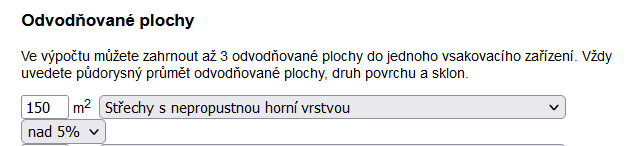 2. Lokalita 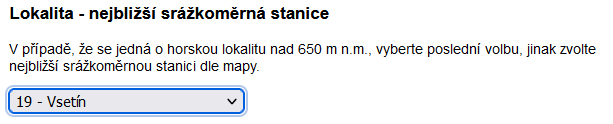 3. Jiný přítok – nepovinný údaj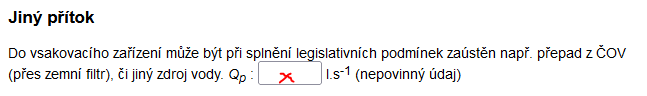 4. Riziko při přeplnění vsakovacího zařízeníNávrhová periodicita srážek p = 0,2 rok-15. Koeficient vsakuZde se jedná o druh zeminy – viz 3.3 Test zeminy  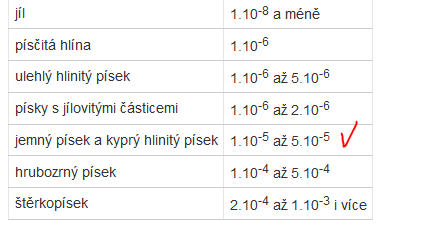 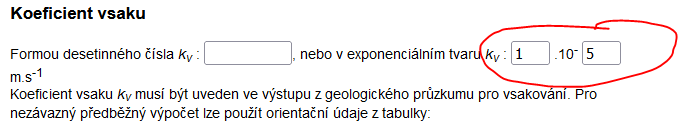 6. Regulovaný odtok nepovinný údaj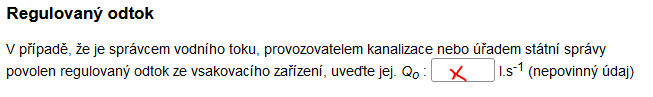 7. Vsakovací plocha – nepovinný údaj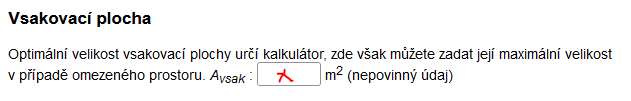 8. Volba typu vsakovacího zařízeníZde zatrhni Garantia EcoBloc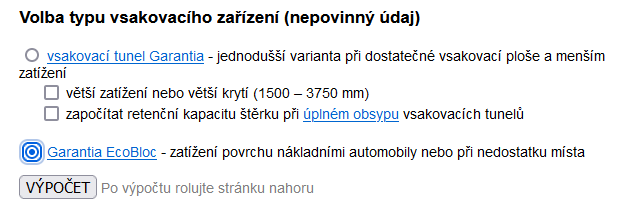 9. Klikni VÝPOČET a překopíruj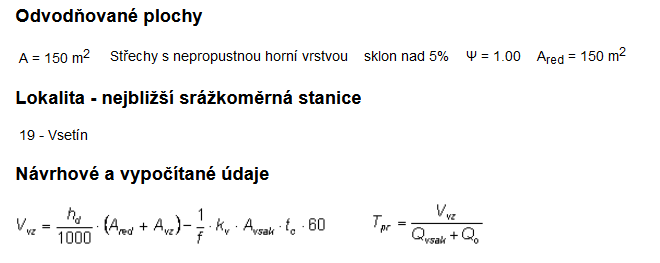 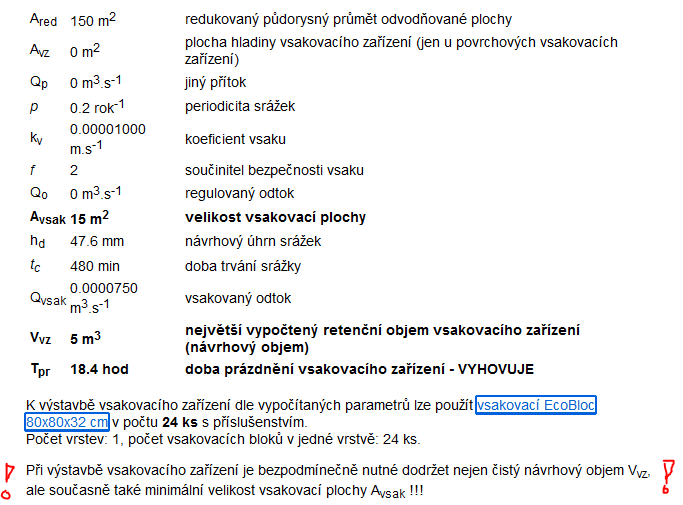 10. Technická data navrhovaného vsakovacího tunelu GARANTIA.https://www.aliaxis.cz/website/aliaxis-cz/downloads/katalogy/HDV/hospodareni_DEST_VODA_2022.pdfZe strany 8 překopíruj EcoBloc Inspect včetně textu, obrázků a tří tabulek.